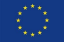 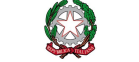 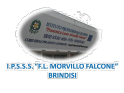 ISTITUTO PROFESSIONALE DI STATO PER I SERVIZI SOCIALI “Francesca Laura MORVILLO FALCONE” Via Galanti, 1 - Tel. 0831/513991 brrf010008@istruzione.it – brrf010008@pec.istruzione.it www.morvillofalconebrindisi.edu.it 72100 B R I N D I S I MATERIA: Psicologia……………………………………… (ore settimanali:5 ..). CLASSE: IV BS……………………… ANNO SCOLASTICO: 2023  2024…………. DOCENTE: Solazzo Irene………………………………. Argomenti: Ulteriori sviluppi della Psicoanalisi La psicoanalisi infantileA.Freud e la psicologia dell’IoM. Klein e la scoperta della vita fantasmatica.Fasi di sviluppo e ciclo vitale:E.Erikson D.Winnicott e l’oggetto transazionale La psicologia individuale di Alfred Adler La psicologia analitica di C.Gustav Jung L'inconscio collettivo e gli archetipi La teoria dell’attaccamento di John Bowlby La teoria sistemico- relazionale Le varie forme del colloquio                     UDA  INTERDISCIPLINARE : Lavori e professioni del futuro.                                                                                                                                                                                                                    La Docente  Irene Solazzo      Gli alunni:               Libro di testo: “Persona,Società e cura”.L. D’Isa F.D’Isa.Corso di Psicologia generale e applicata. Hoepli.